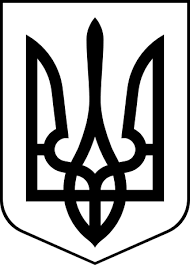 ЗДОЛБУНІВСЬКА МІСЬКА РАДАРІВНЕНСЬКОГО РАЙОНУ РІВНЕНСЬКОЇ ОБЛАСТІ                                                     восьме скликанняР І Ш Е Н Н ЯПроектвід 22 червня 2022 року                                                                                 №  21  Про затвердження  технічної документацій із землеустрою щодо встановлення меж земельної ділянки в натурі (на місцевості) в межах села Копиткове, громадянці Сержанюк Марії ВасилівніКеруючись статтями 12, 116, 118, 120, 121, 126 Земельного кодексу України, статтями 25, 26 Закону України  „Про місцеве самоврядування в Україні ”, розглянувши заяву громадянки Сержанюк Марії Василівни про затвердження технічної документації із землеустрою щодо встановлення меж земельної ділянки в натурі (на місцевості) для ведення особистого селянського господарства в межах села Копиткове, Здолбунівська міська рада В И Р І Ш И Л А:Затвердити технічну документацію із землеустрою щодо встановленнямеж земельної ділянки в натурі (на місцевості) загальною площею 0,5257 га з них:- ділянка №1 кадастровий номер 5622682800:06:001:0217 загальною площею 0,0755га в межах села Копиткове;- ділянка №2 кадастровий номер 5622682800:06:001:0219 загальною площею 0,0902га в межах села Копиткове;- ділянка №3 кадастровий номер 5622682800:06:001:0220 загальною площею 0,1765 га в межах села Копиткове;- ділянка №4 кадастровий номер 5622682800:06:001:0221 загальною площею 0,1835 га в межах села Копиткове; для ведення особистого селянського господарства громадянці Сержанюк Марії Василівні (ідентифікаційний код №2147612726), яка проживає в селі Копиткове по вулиці Молодіжна, 3 за рахунок земель, що перебували у її власності (рішення Копитковеої сільської ради № 42 від 30.12.1993)2. Громадянці  Сержанюк Марії Василівні:2.1.Оформити право на земельну ділянку в порядку, визначеному законодавством;2.2. Використовувати земельну ділянку за цільовим призначенням;2.3. Забезпечити зберігання межових знаків, якими відведено земельну ділянку в натурі. 3. Контроль за виконанням даного рішення покласти на постійну комісію з питань містобудування, земельних відносин та охорони навколишнього середовища (голова Українець А.Ю.), а організацію його виконання на  заступника міського голови з питань діяльності виконавчих органів ради Сосюка Ю.П.Міський голова                                                                           Владислав СУХЛЯК